2022 Rocklin Thunder Basketball Golf Tournament           Saturday, October 8, 2022 @ the Whitney Oaks Golf Club   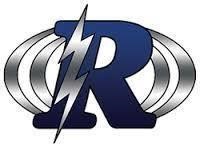       2-Person Scramble Format              Shotgun Start @ 9:00 am     Cost: $105 per person before Oct 5th              $120 per person after Oct 5th    Prizes for the Top 3 Teams / Breakfast & Lunch / Raffle & Silent Auction   Tournament Shirt & Hat / Sleeve of Golf Balls / Closest to the Pin & Long Drive Contests     Online registration at: rocklinbasketball.com** All proceeds benefit the Rocklin High School Boys Basketball Program.     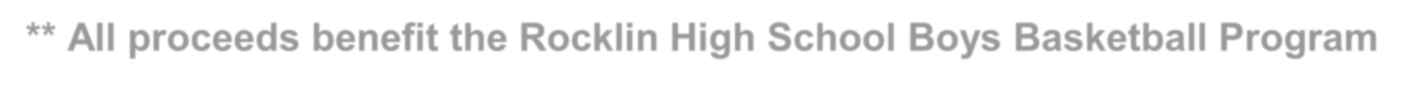 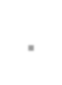 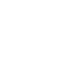 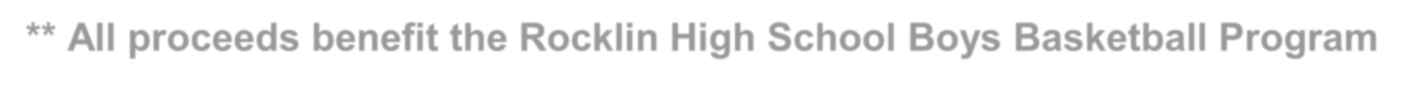 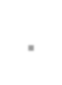 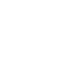 You can also fill out the registration form and mail it in with your entry fees to Steve Taylor, 5301 Victory Lane, Rocklin, CA, 95765.  Please make checks payable to: Rocklin H S Boys Basketball  Early Registration Deadline is Oct 5th.   Name of Players: 1)_________________________________  2)__________________________________   Player 1   	Cell Phone: ___________________ Email: _______________________________________  Player 2   	Cell Phone: ___________________ Email: _______________________________________   Name of Players: 3)_________________________________  4)__________________________________   Player 3   	Cell Phone: ___________________ Email: _______________________________________  Player 4   	Cell Phone: ___________________ Email: _______________________________________    